Witaj,	Dziś poznasz nastepujące pomieszczenia w domu, a mianowicie: kuchnię, łazienkę 
i salon. Zaznajomisz się także ze sprzętami, które znajdują się w tych pomieszczeniach.	Jako dodatkowe ćwiczenia proponuję Ci ćwiczenia grafomotoryczne. Wierzę, że świetnie sobie z nimi poradzisz. Powodzenia.	Przyjrzyj się rysunkowi i porozmawiaj z rodzicem o tym jakie widzisz pomieszczenia na obrazku. Opowiedz także o czynnościach, które wykonują domownicy. 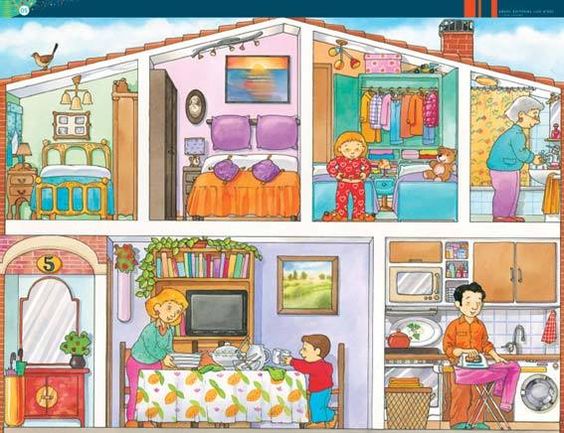 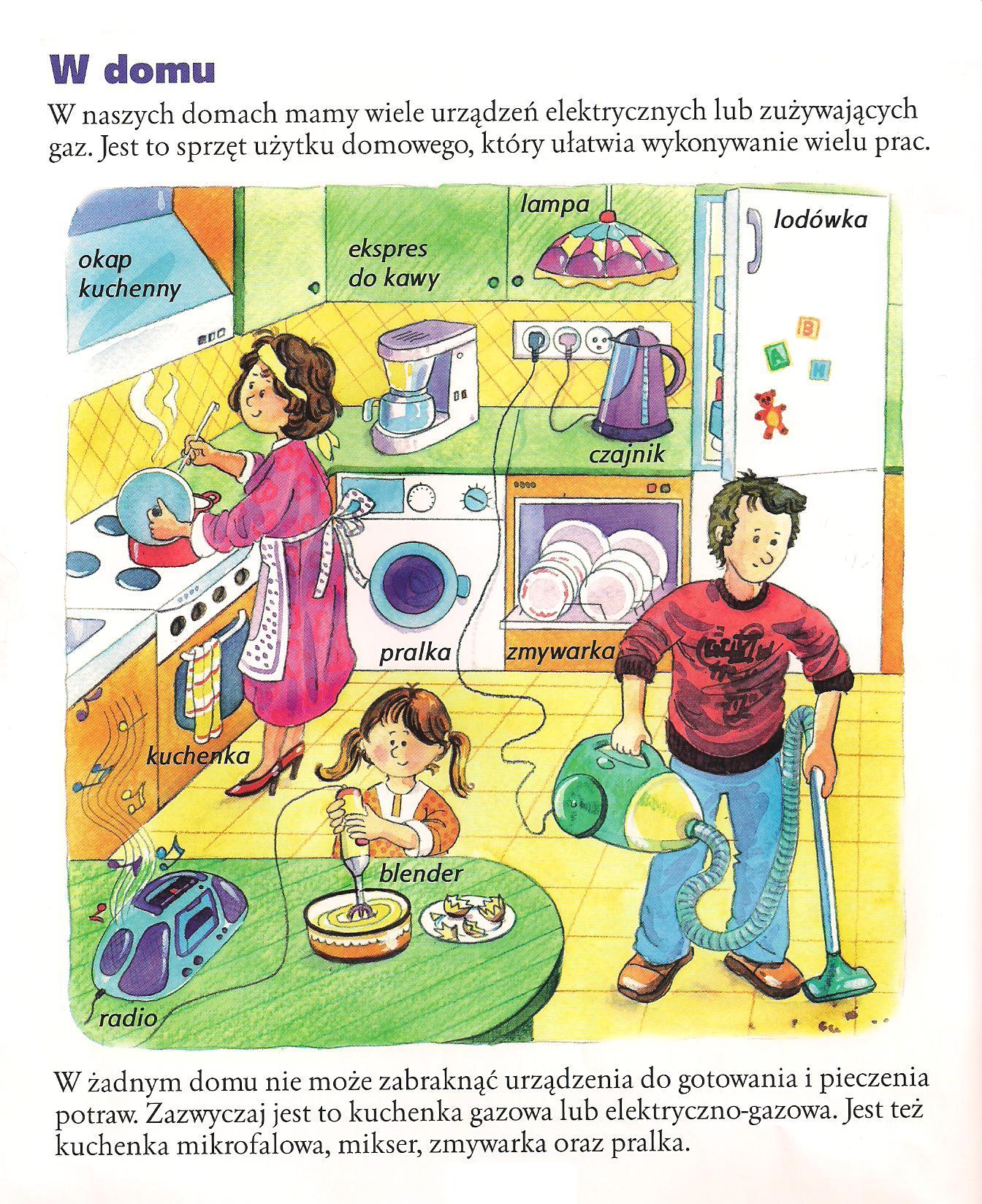 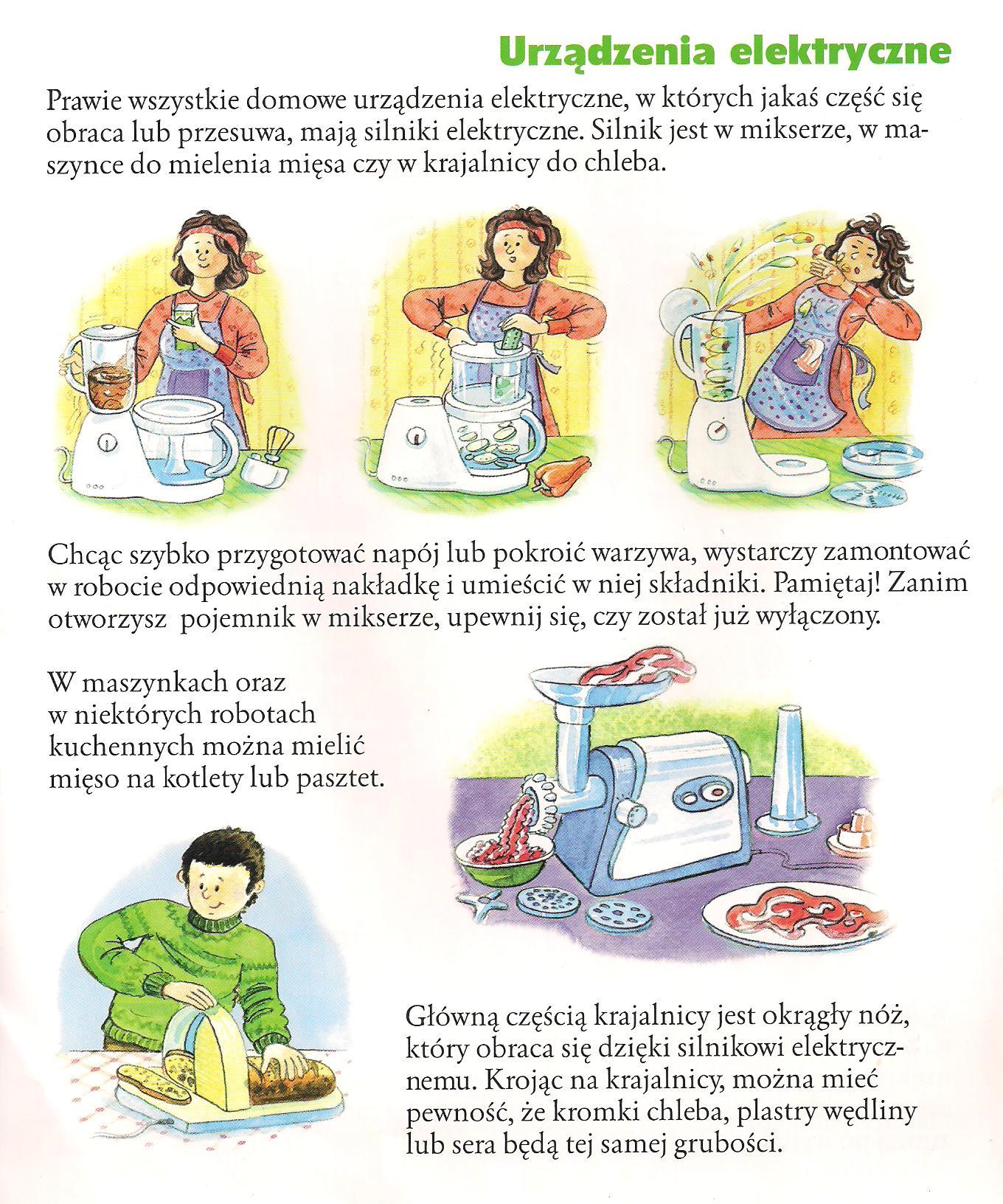 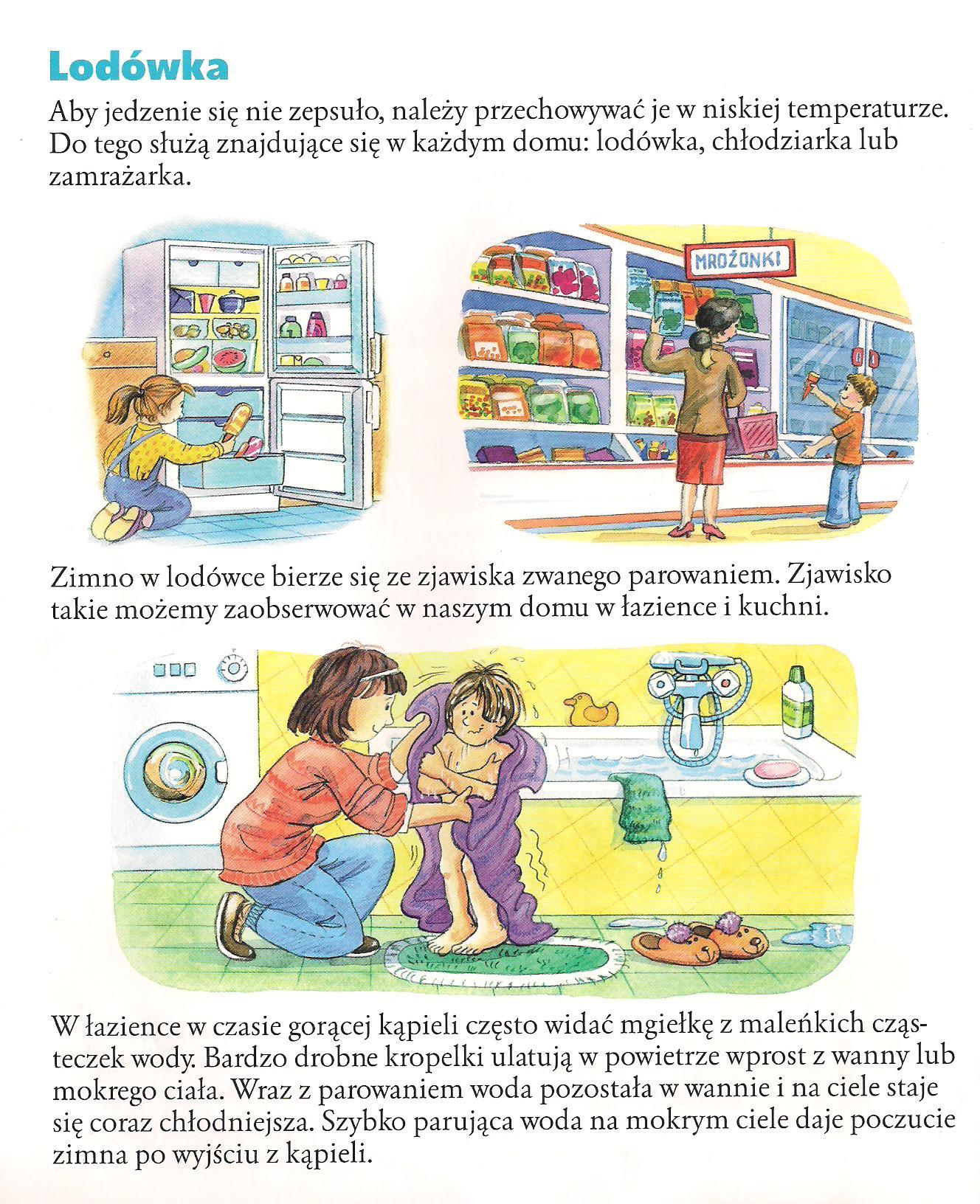 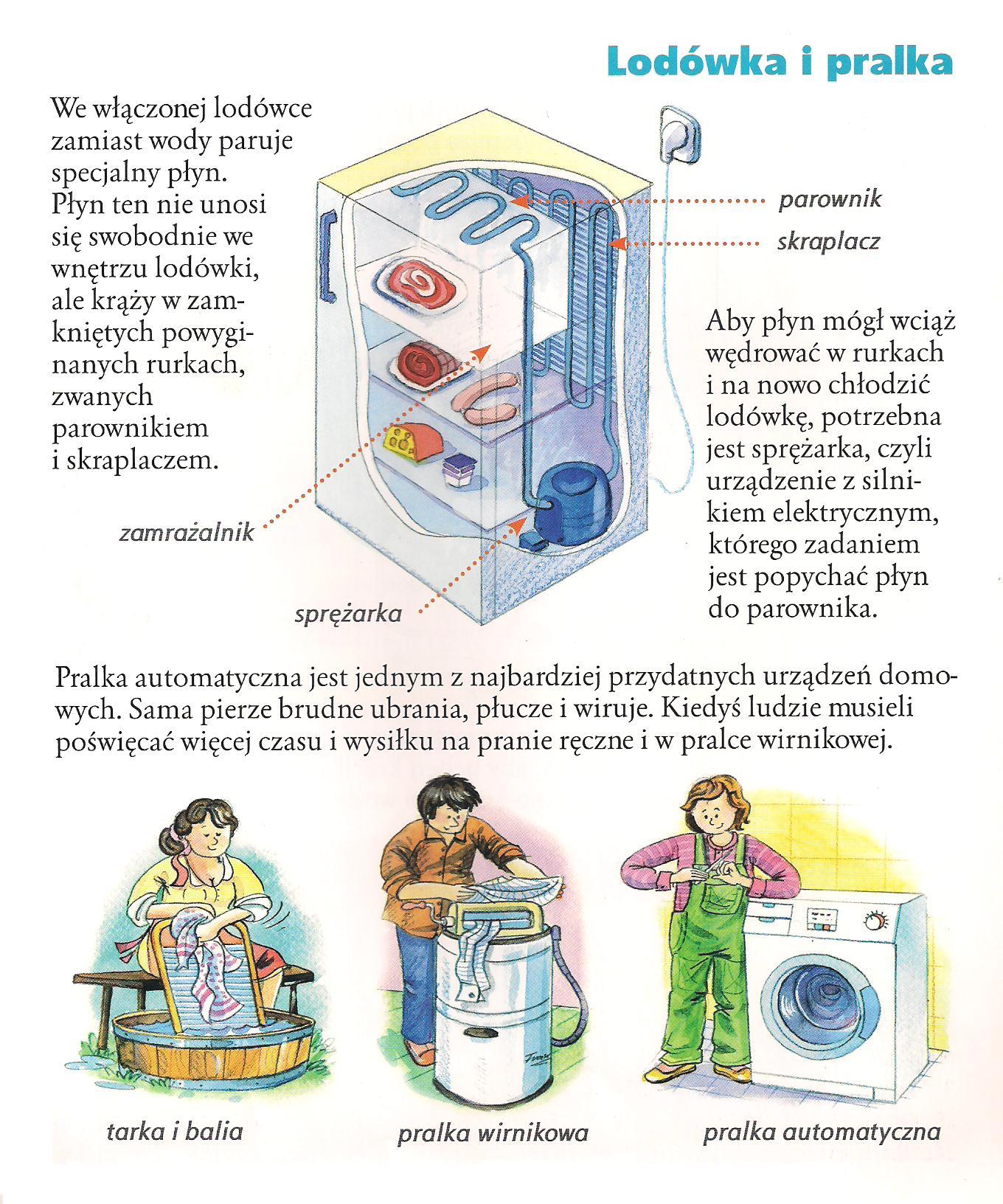 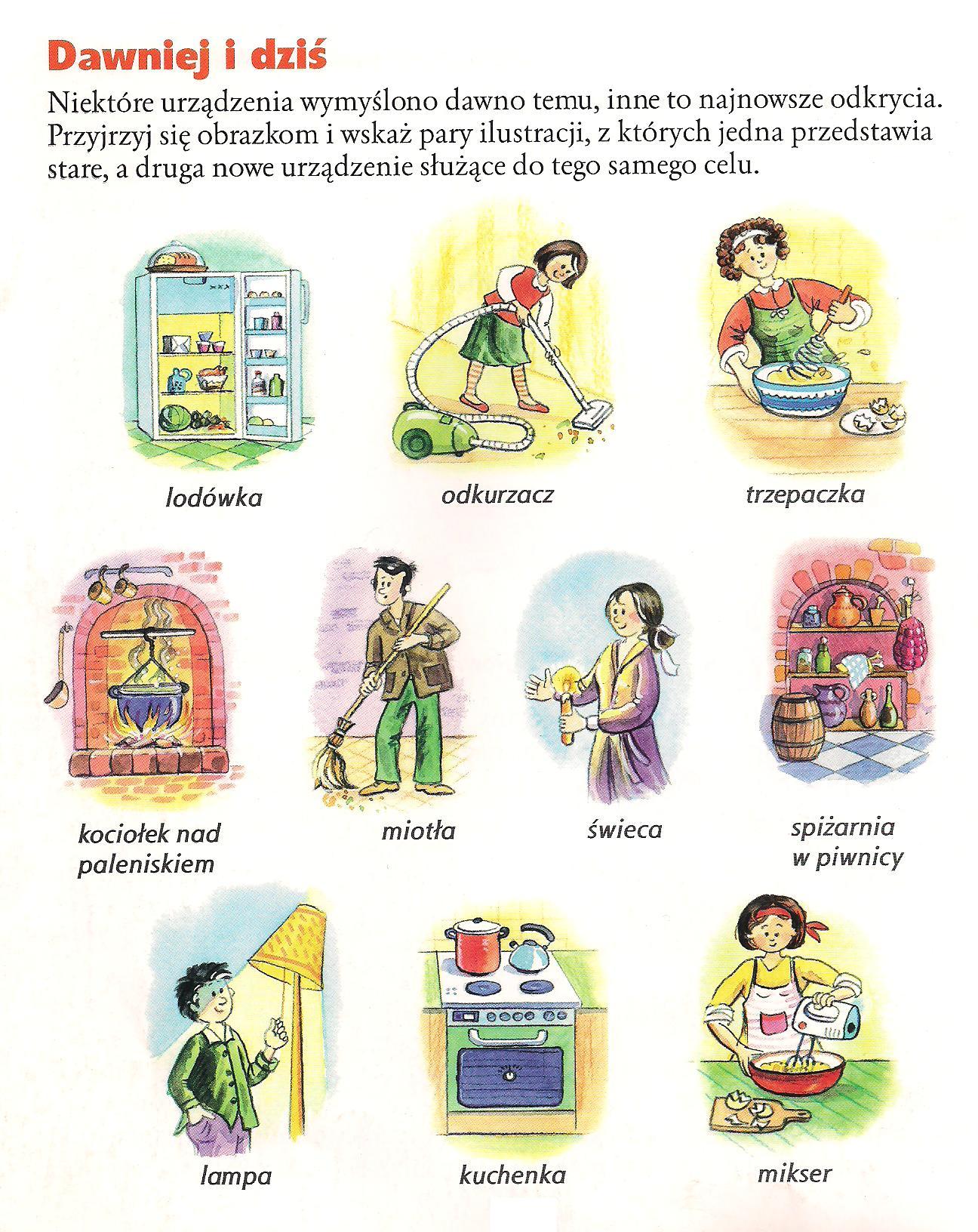 	Przyjrzyj się poniższemu wyposażeniu omawianych pomieszczeń. Powiedz co widzisz na ilustracjach.  Czy kuchnia, łazienka i salon w Twoim domu różni się od tych na obrazkach? Jeśli tak, to czym?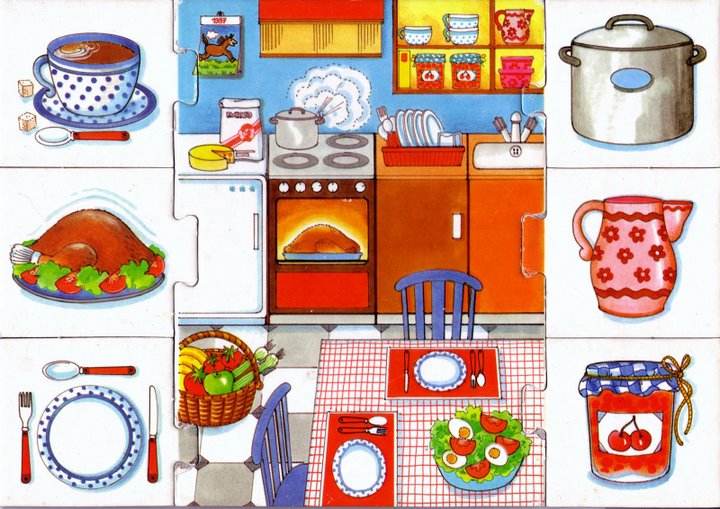 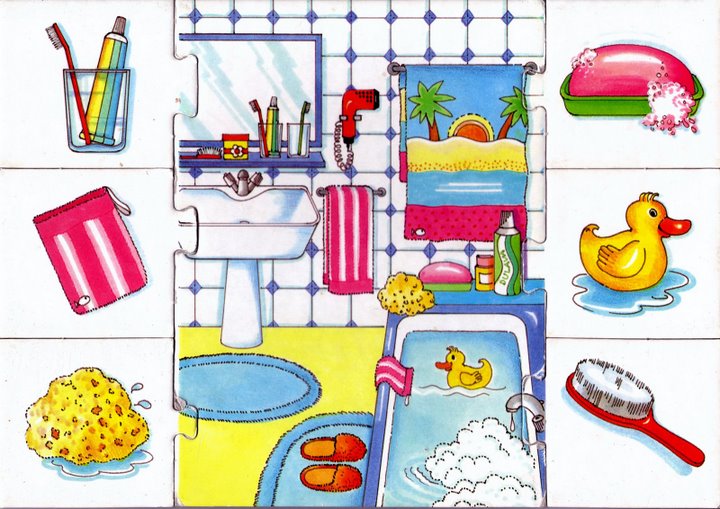 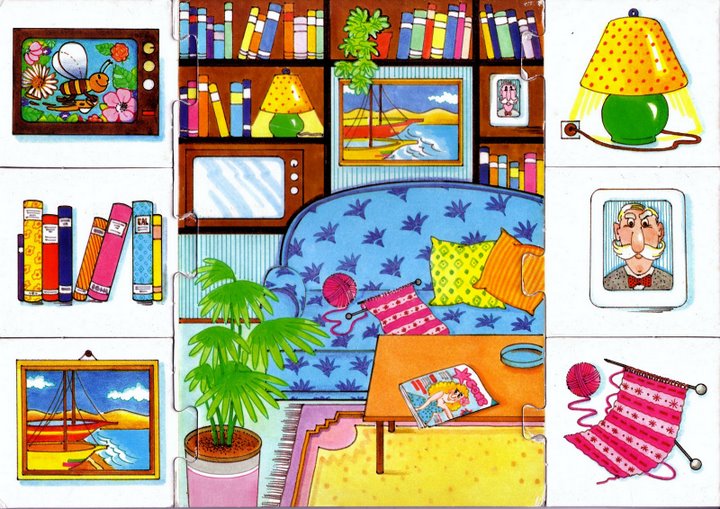 	Przyporządkuj przedmioty do poszczególnych pomieszczeń. Poproś rodzica o pocięcie elementów wyposażenia kuchni, łazienki i salonu. Następnie wklej je rubryki pod obrazkami. Możesz je pokolorować. 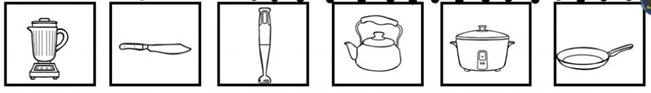 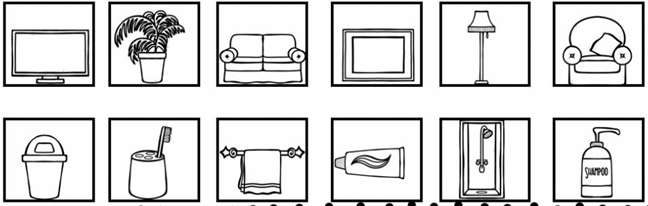 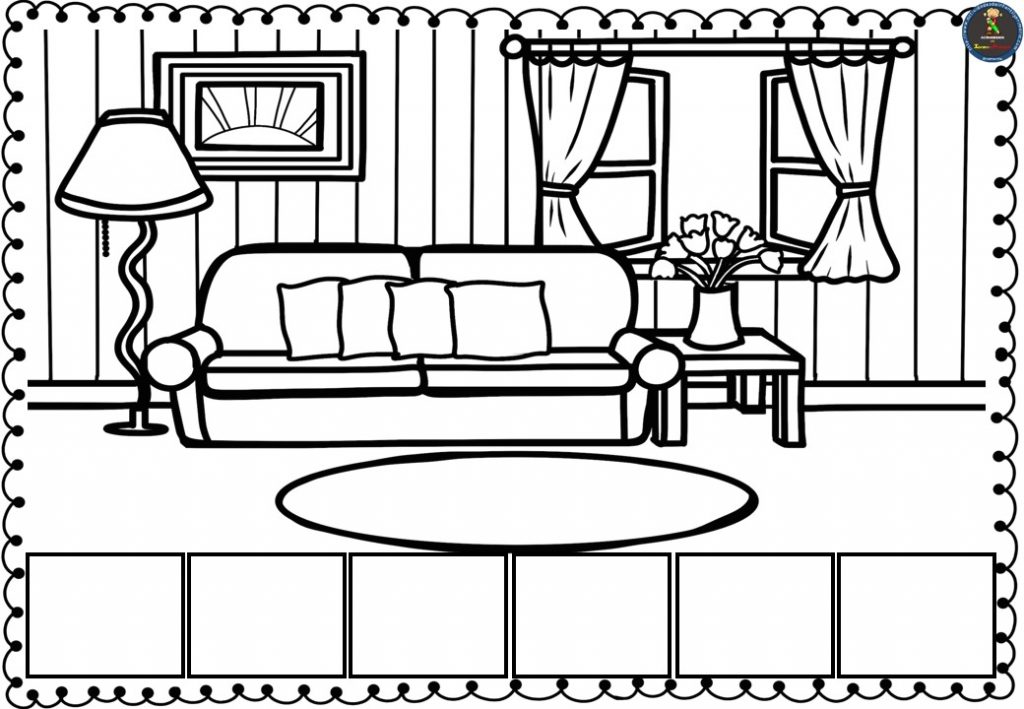 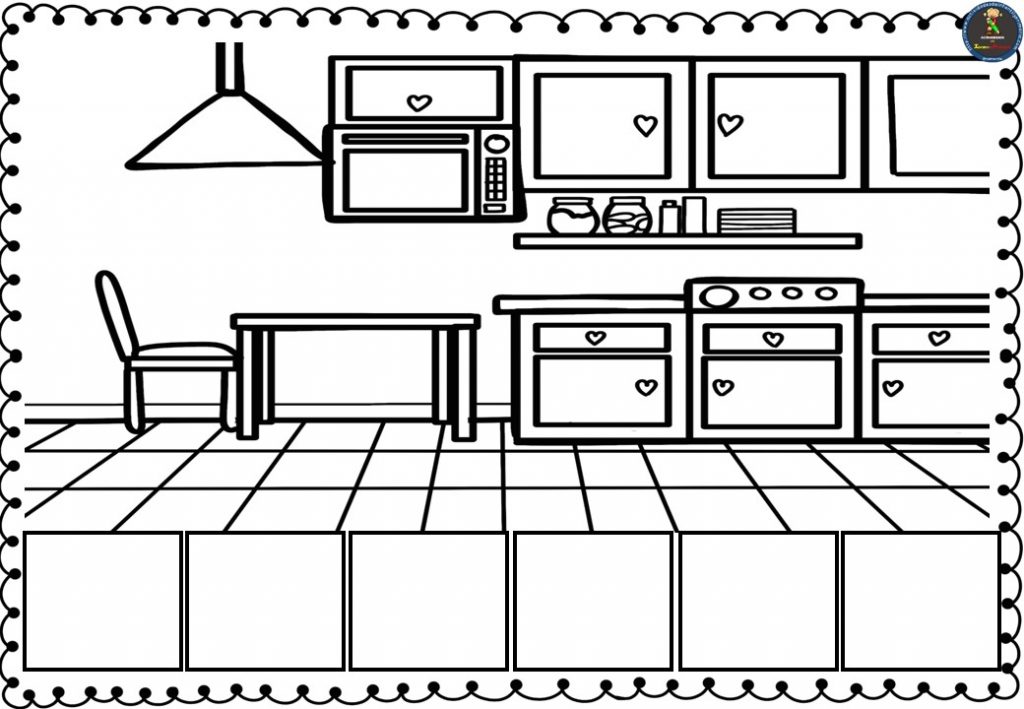 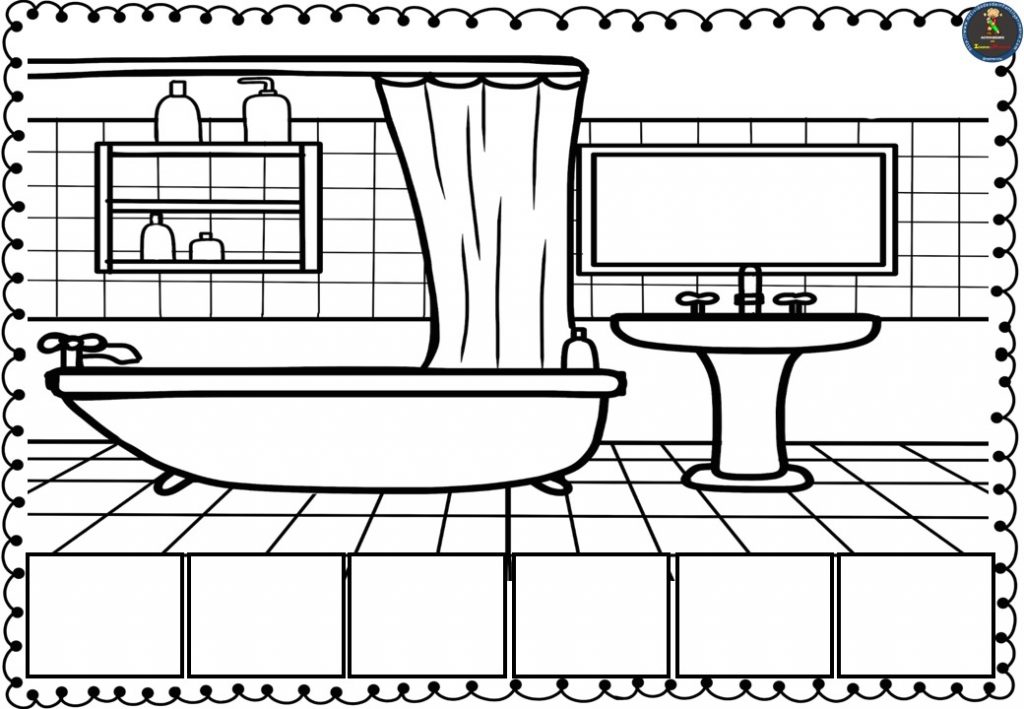 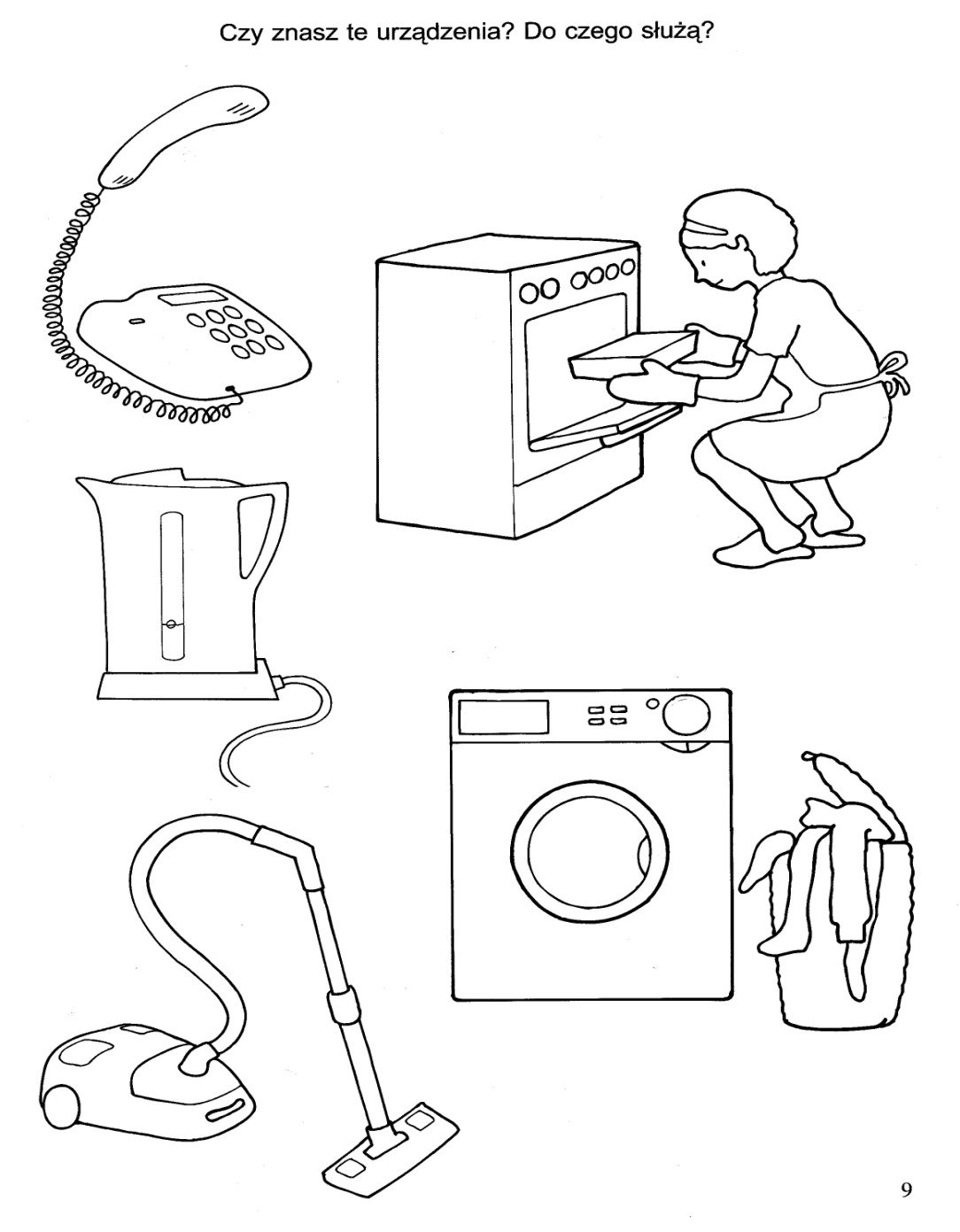 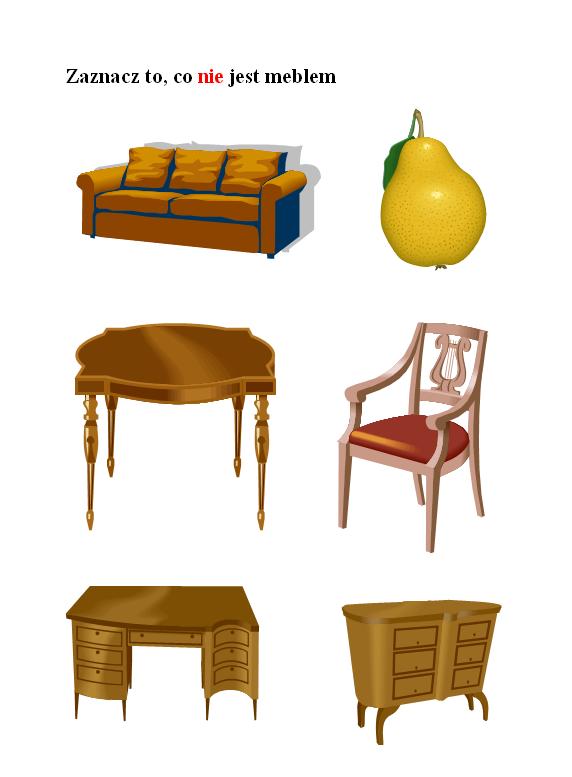 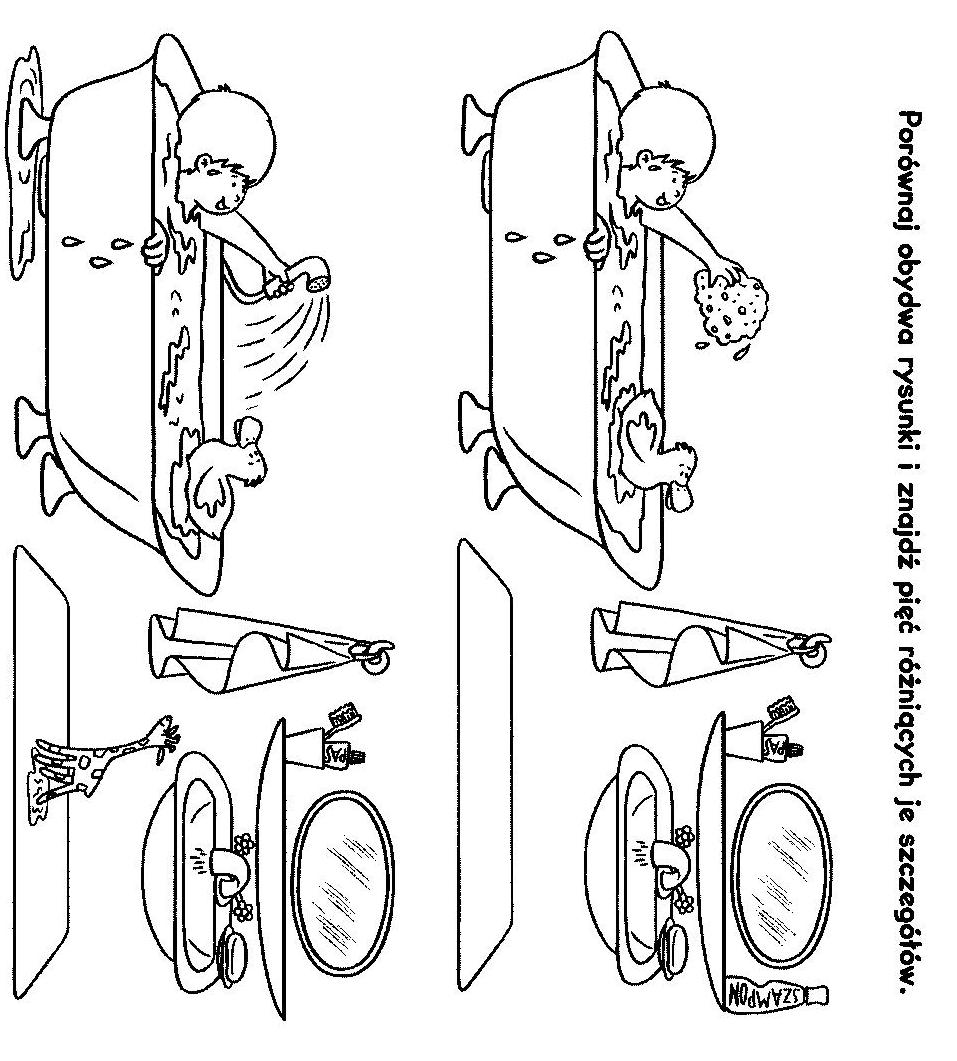 	Odszukaj brakujące elementy obrazka. Wytnij je i wklej w odpowiednie miejsce. Możesz je pokolorować.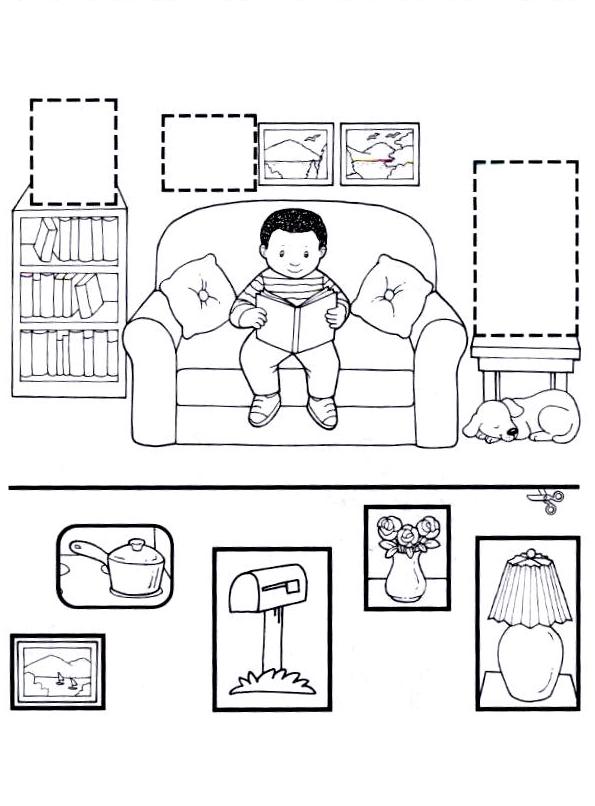 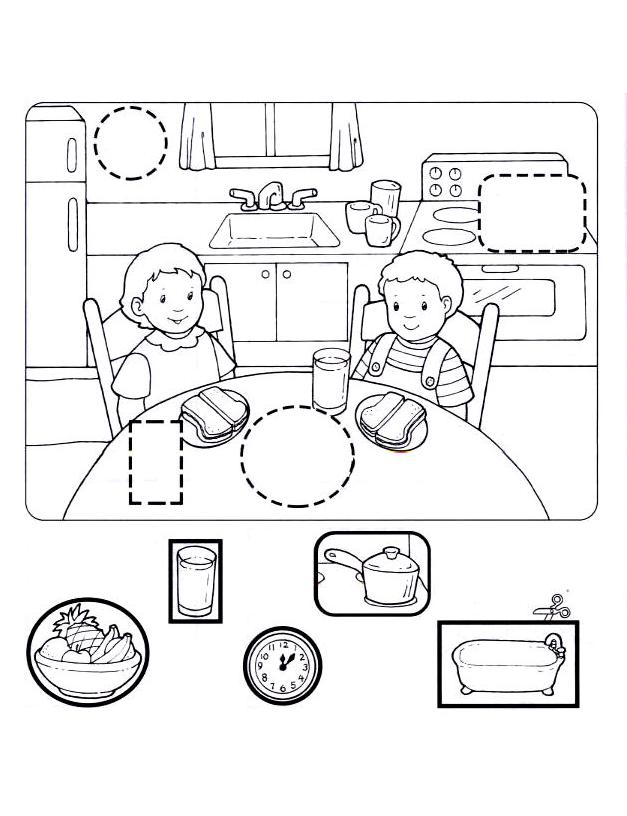 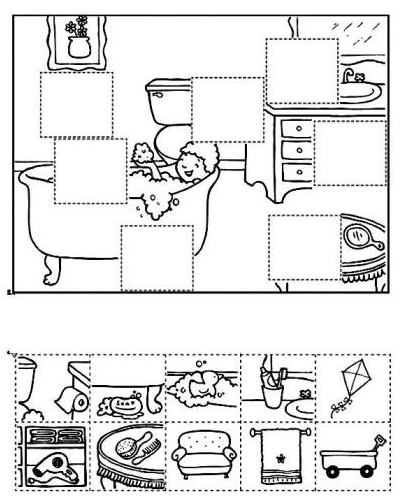 Dom z kartonów po mlekuPotrzebujesz:-kartony po mleku,-farby plakatowe,-pędzel,-biała lub kolorowa kartka, flamaster, nożyczki i klej.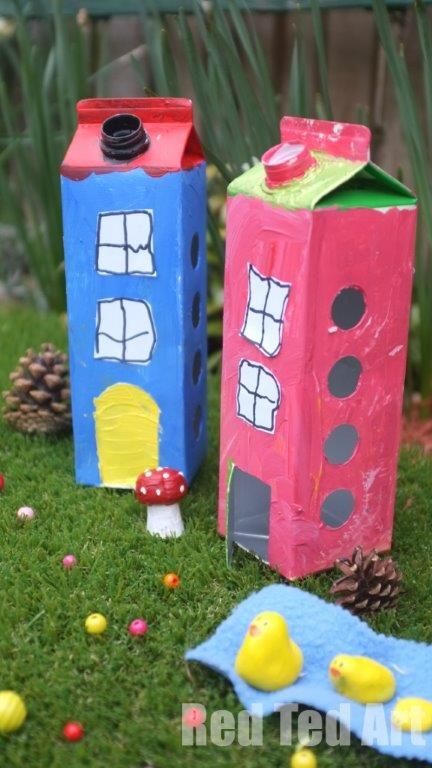 	Wiadomo, że w każdym domu bałagan robi się sam ;-). Posłuchaj "Piosenki 
o sprzątaniu domu" w wykonaniu Orkiestry Dni Naszych . Podczas refrenu możesz  udawać, że grasz z rodzicem na gitarze czy pianinie. W śpiewaniu pomoże Ci poniższy tekst:"Piosenka o sprzątaniu domu"słowa i muzyka: Jerzy KobylińskiMama i tata to nie są roboty  
Zawijaj rękawy, bierz się do roboty!  

Samo się nie zrobi pranie, odkurzanie  
I mycie podłogi i kurzu ścieranie.  
Same się ubrania nie poukładają  
I same talerze się nie pozmywają.  

Twoje łóżko nie chce samo się pościelić
A chwasty w ogródku same się wypielić.

Skoro wszyscy razem w domu tym mieszkają
Wszyscy niech tak samo o porządek dbają.Pisz po śladzie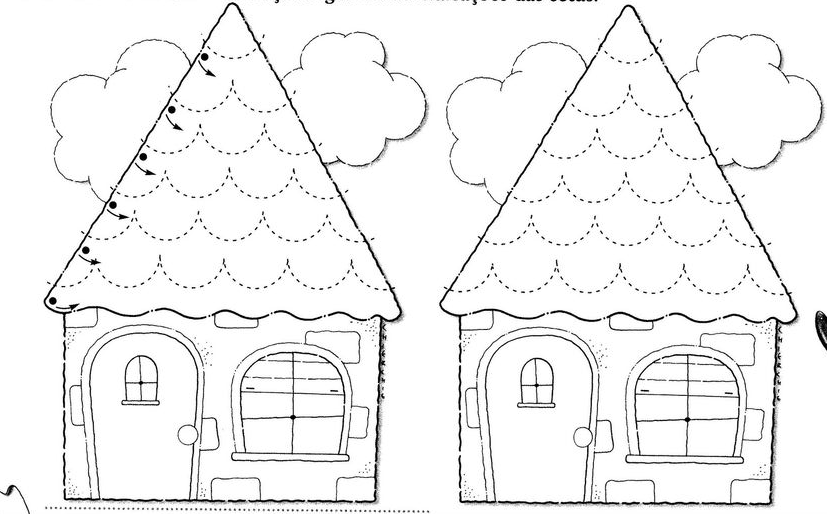 ĆWICZENIA DODATKOWE Z GRAFOMOTORYKI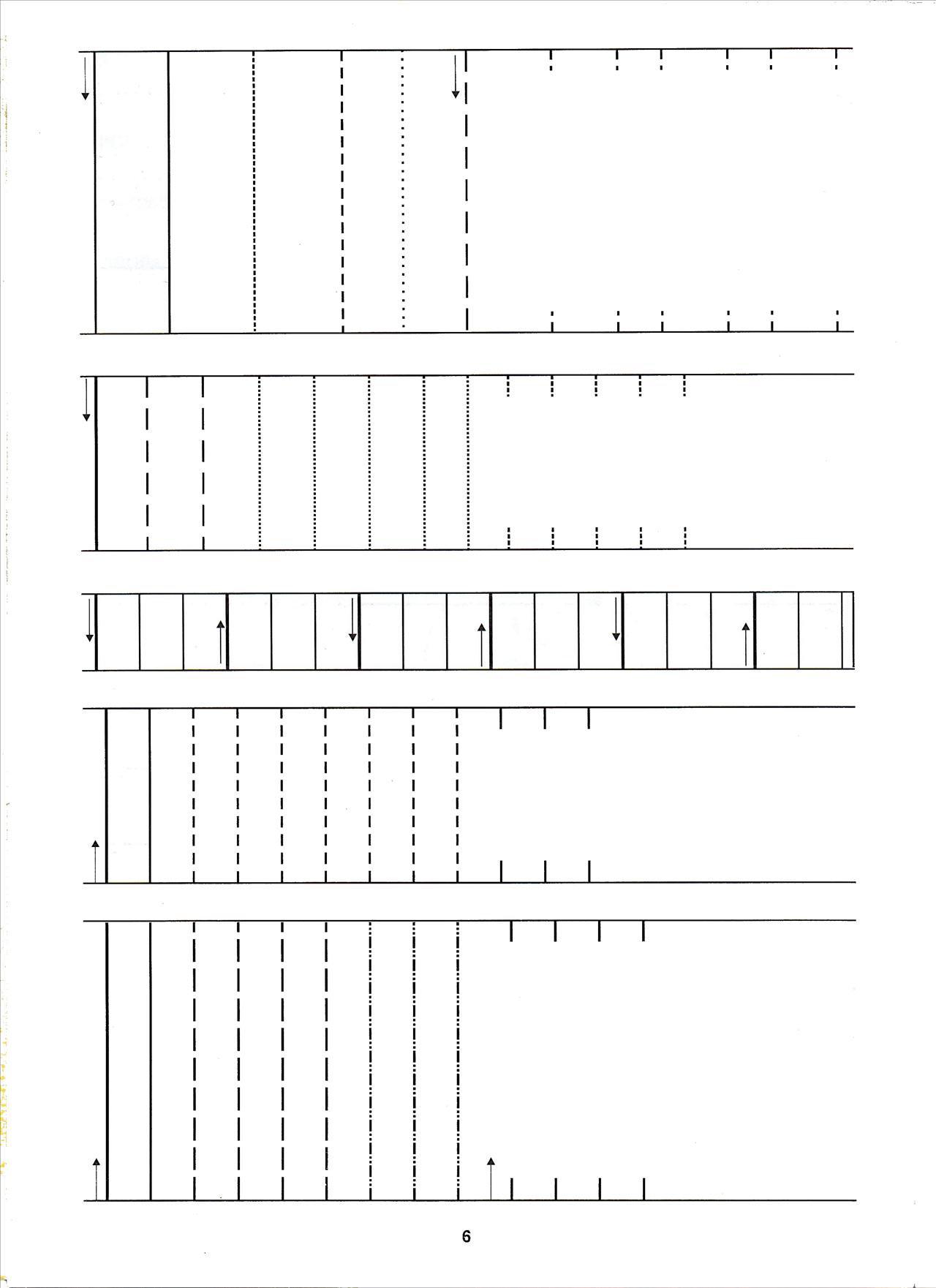 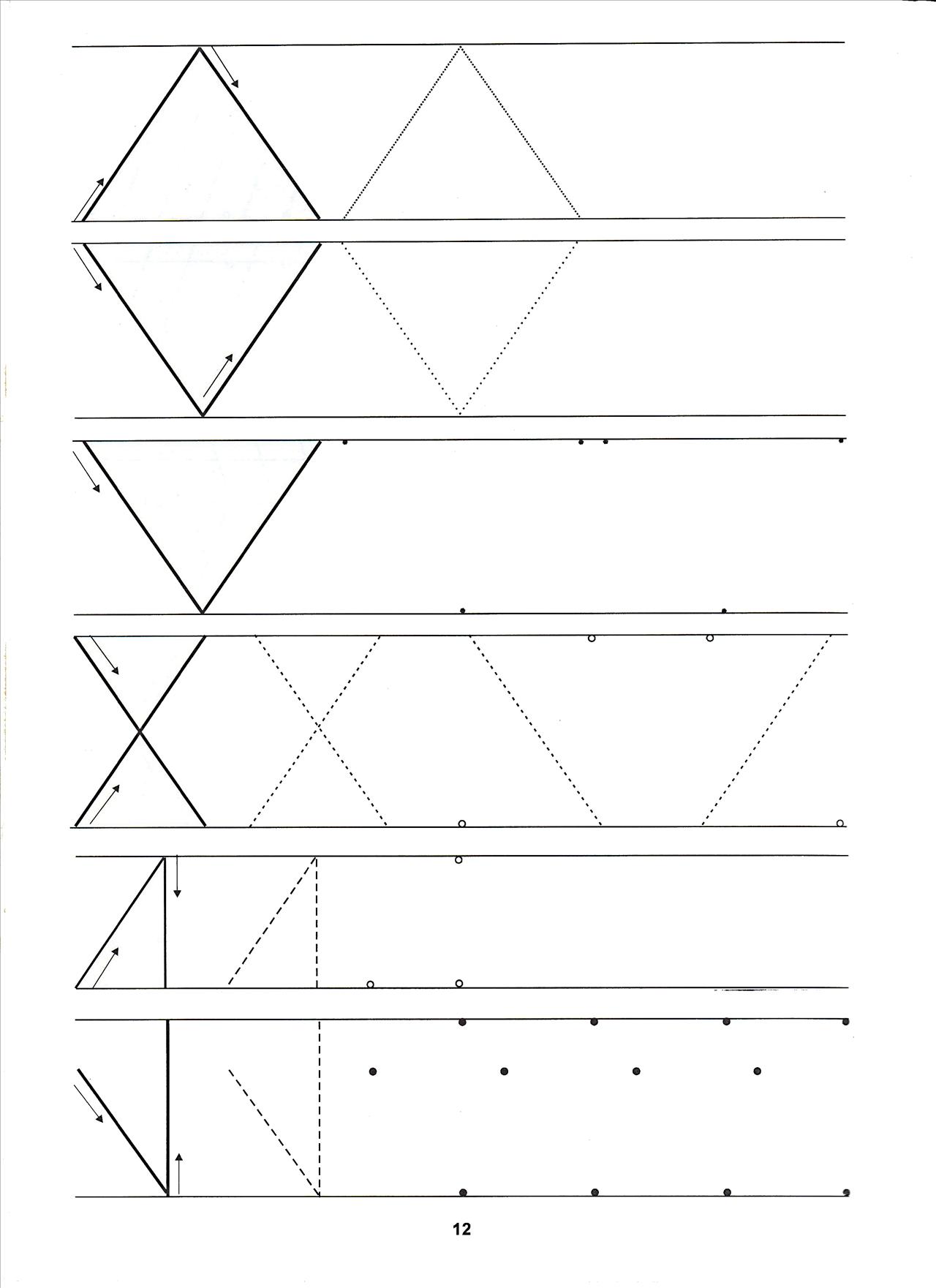 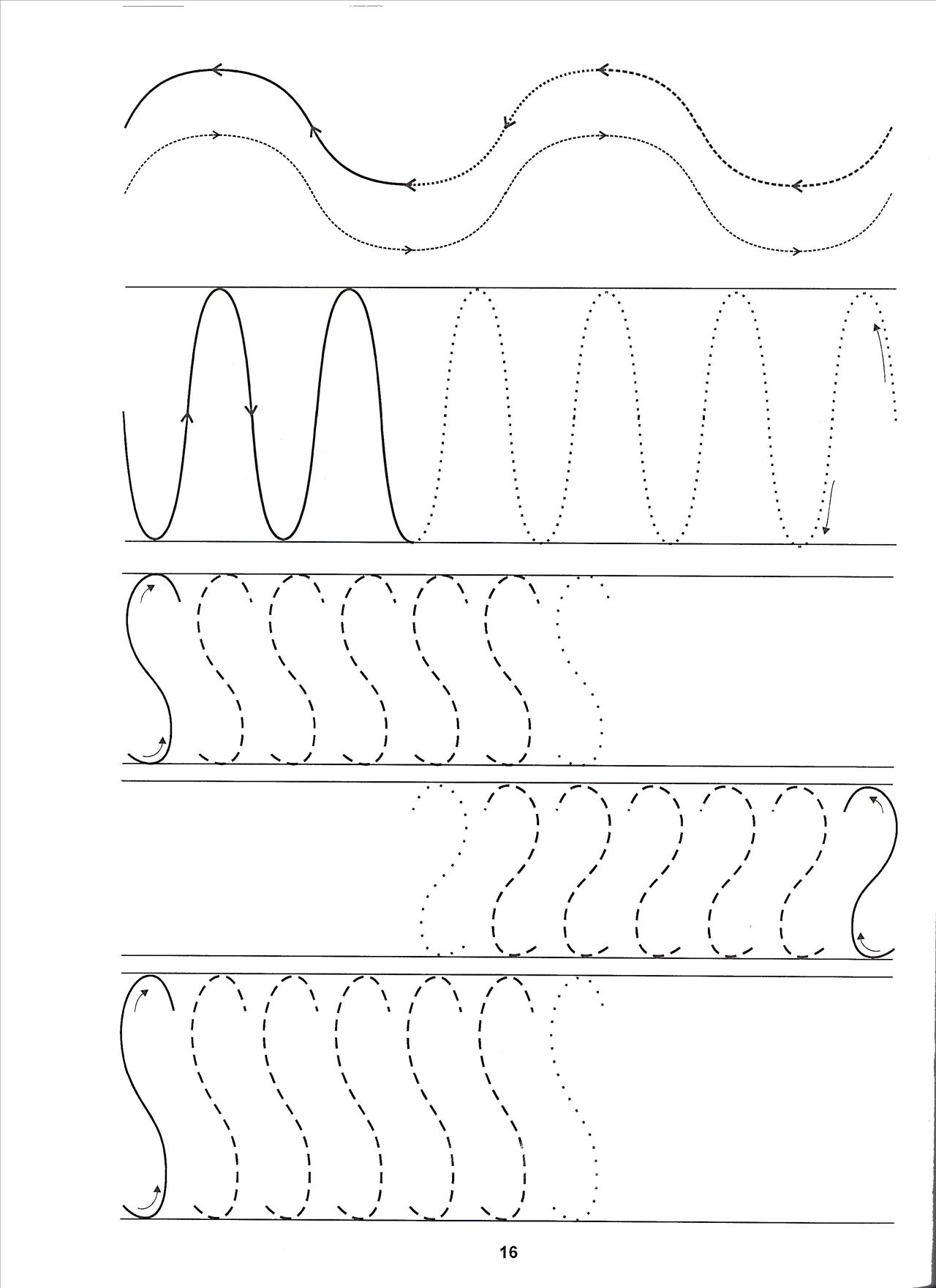 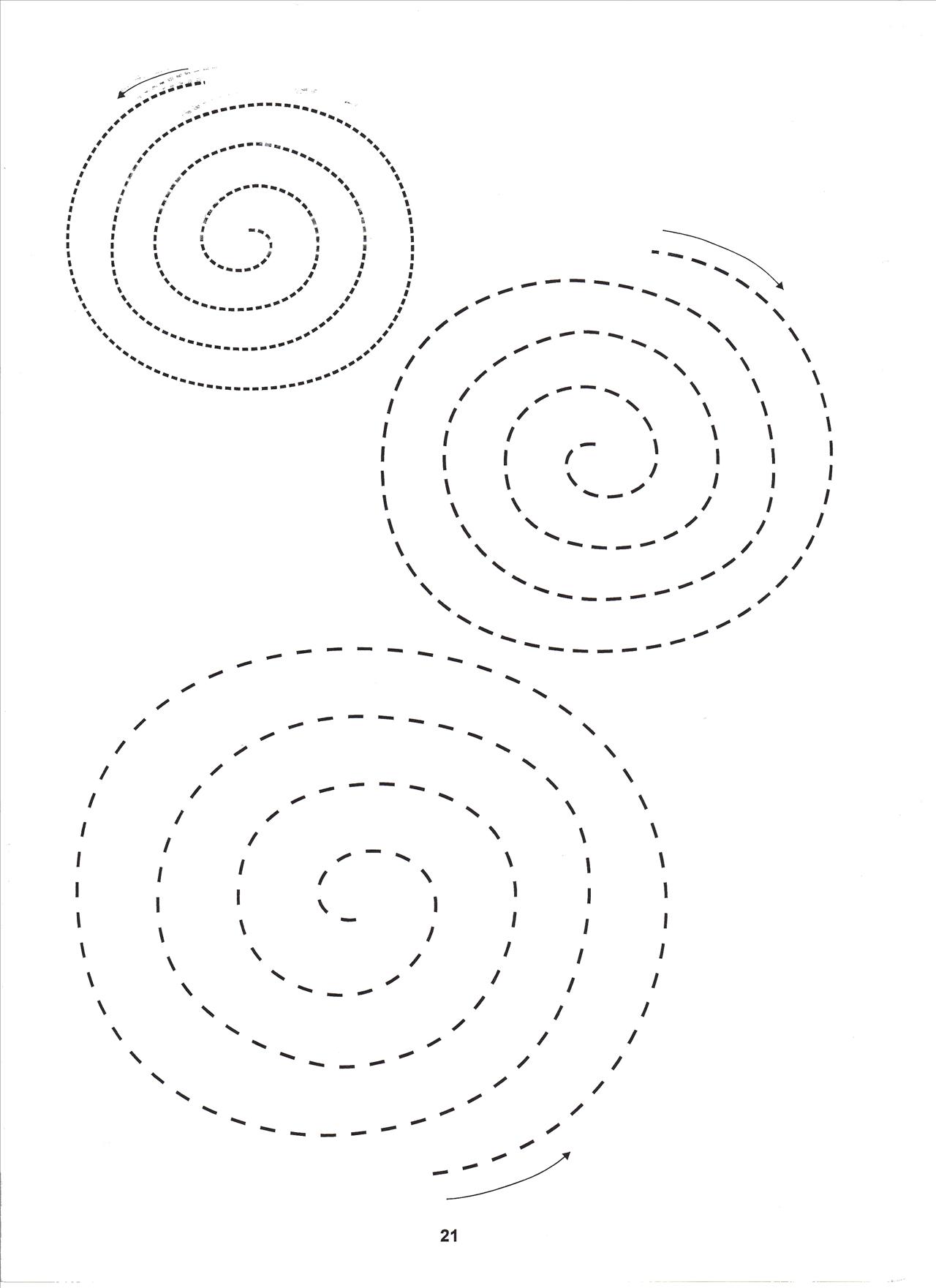 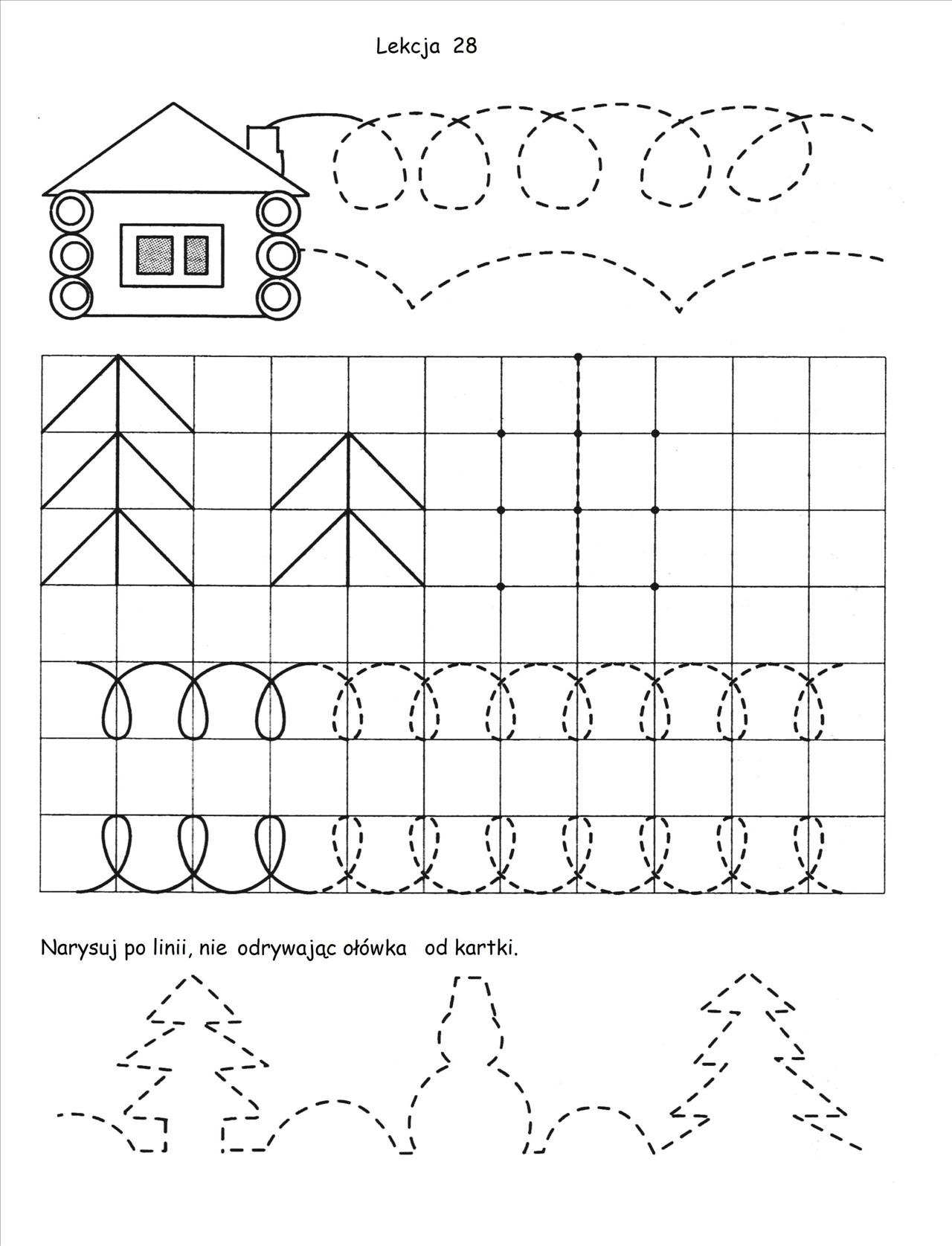 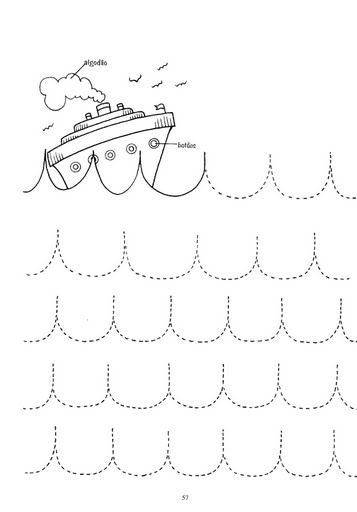 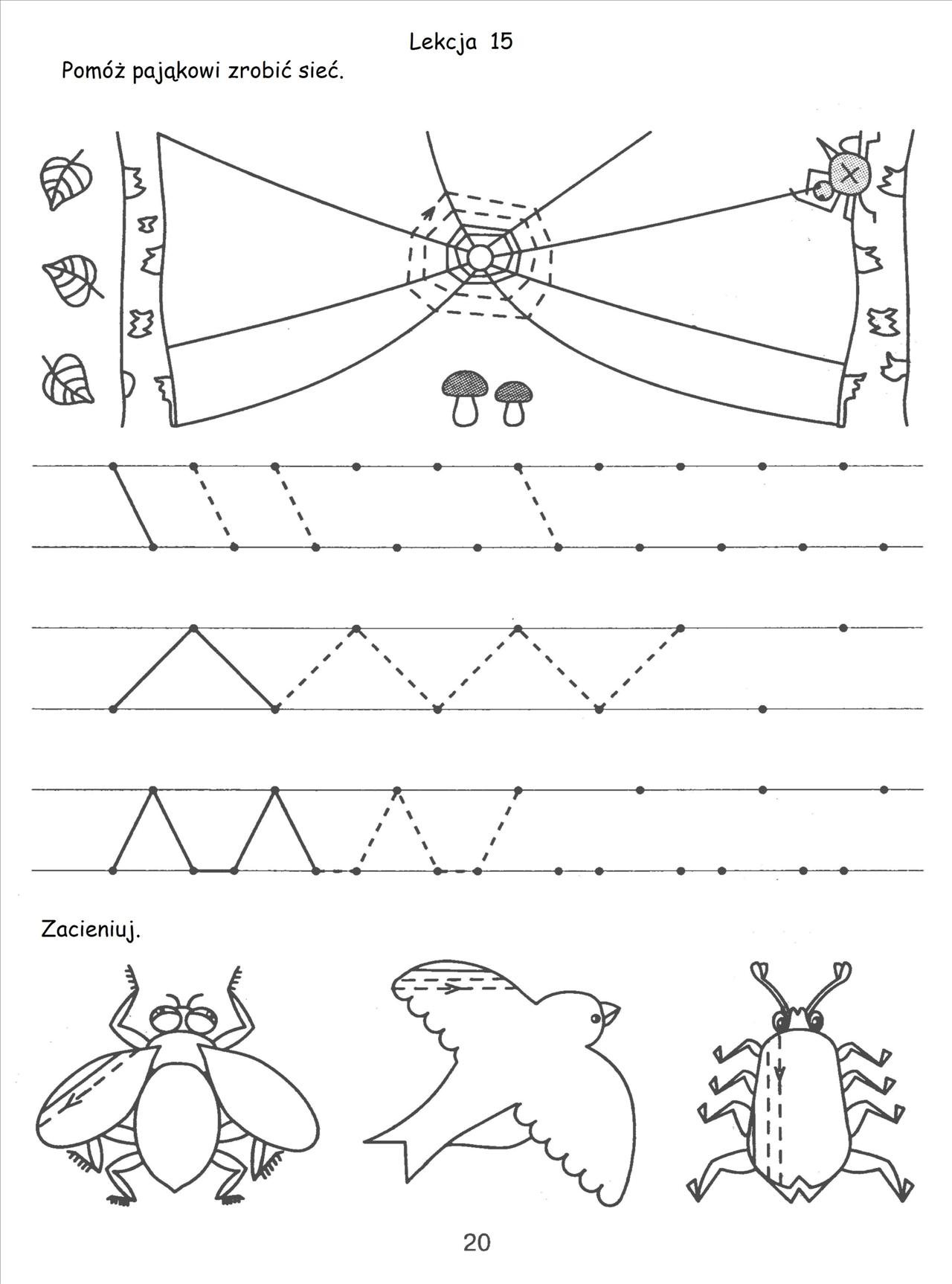 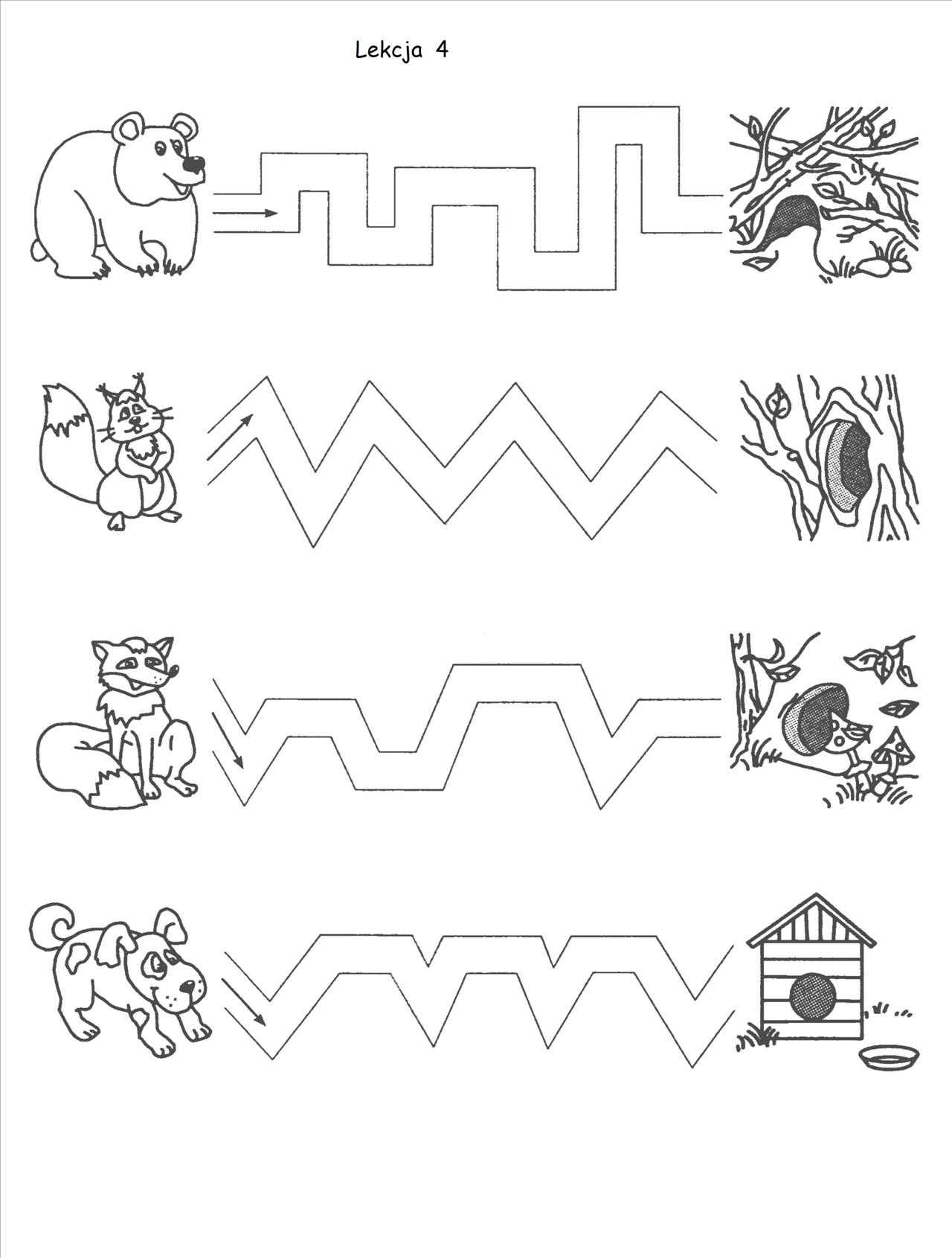 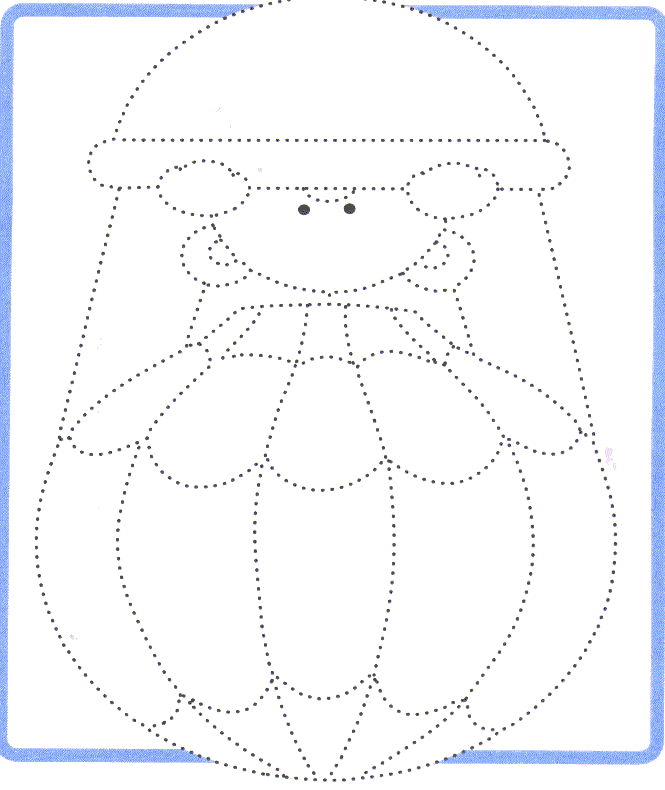 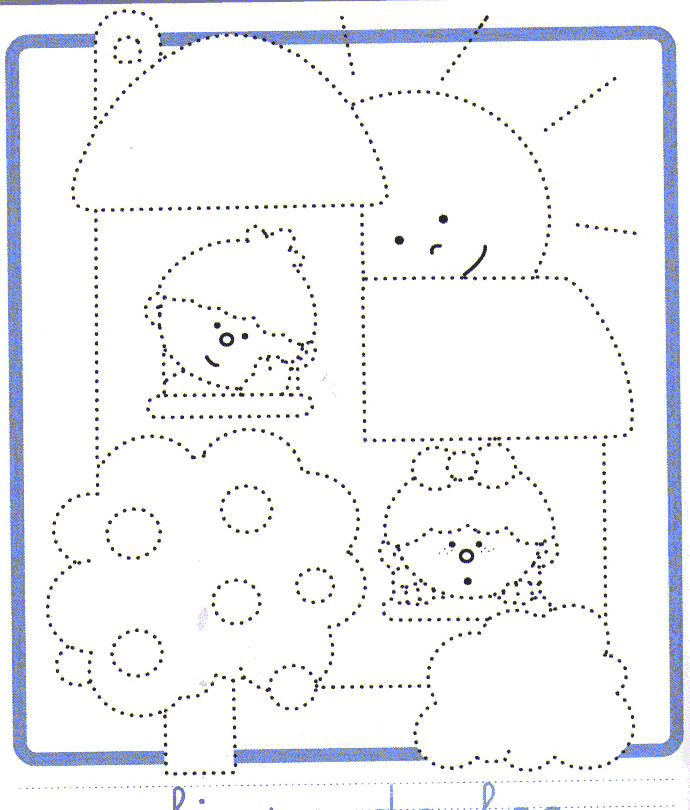 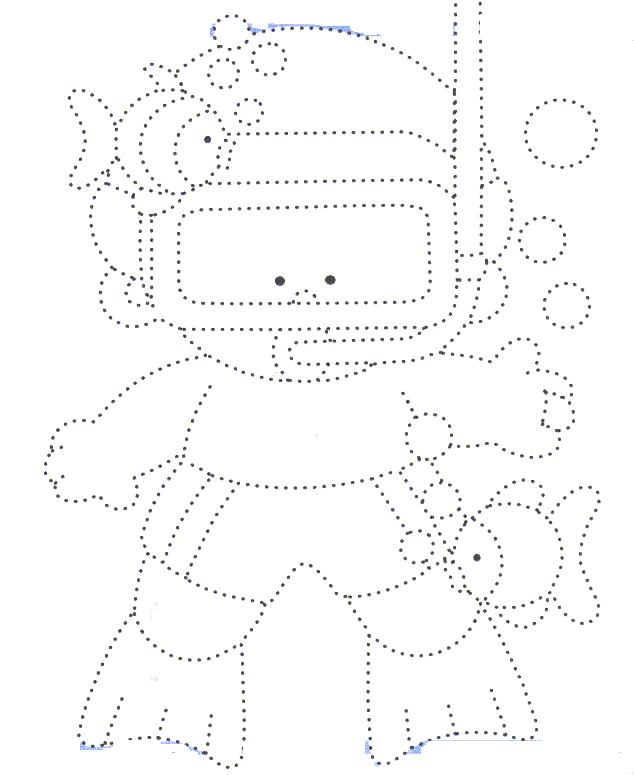 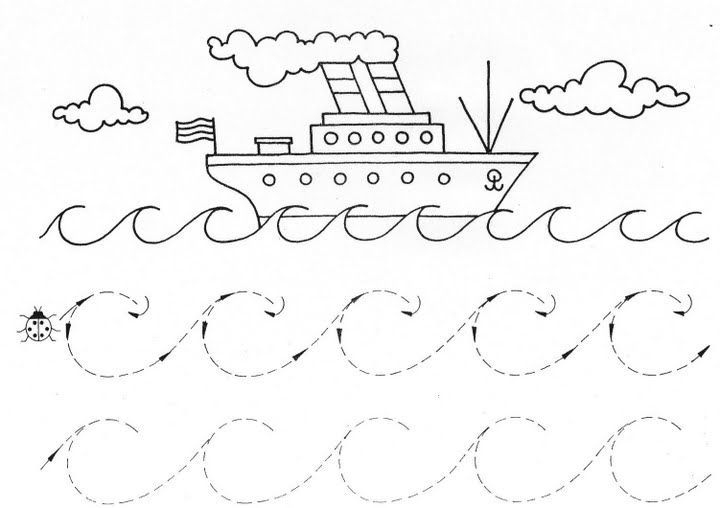 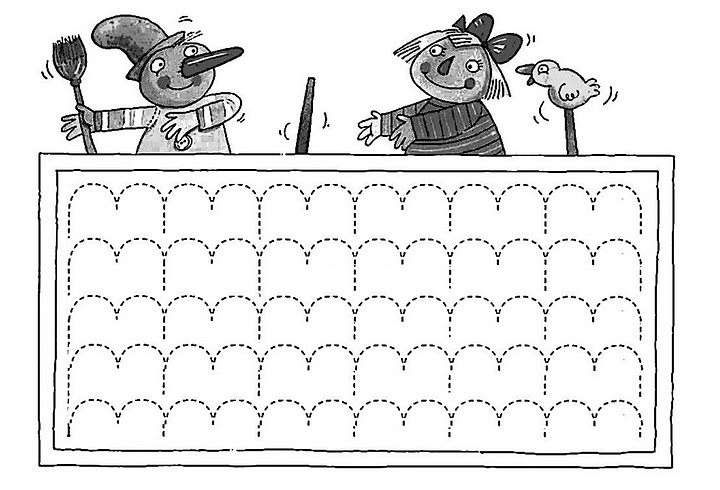 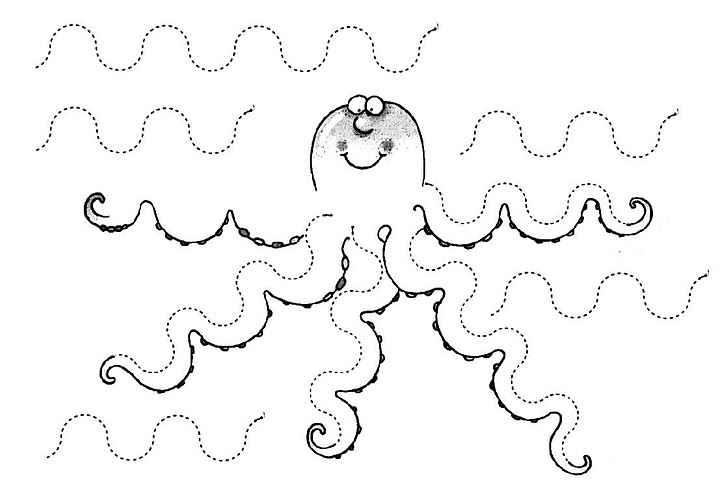 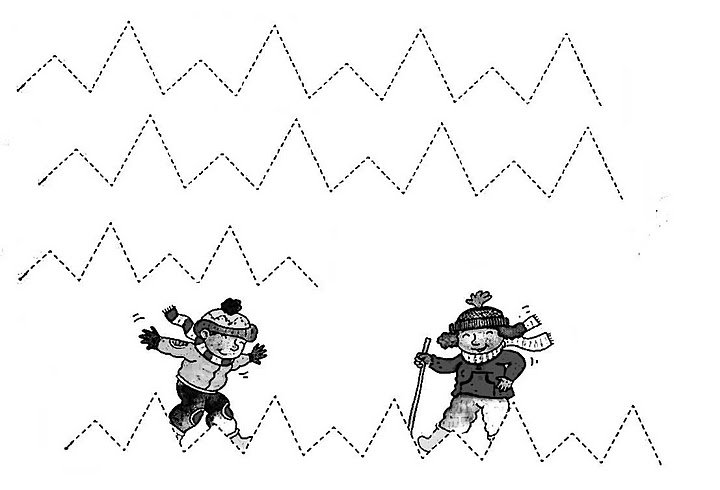 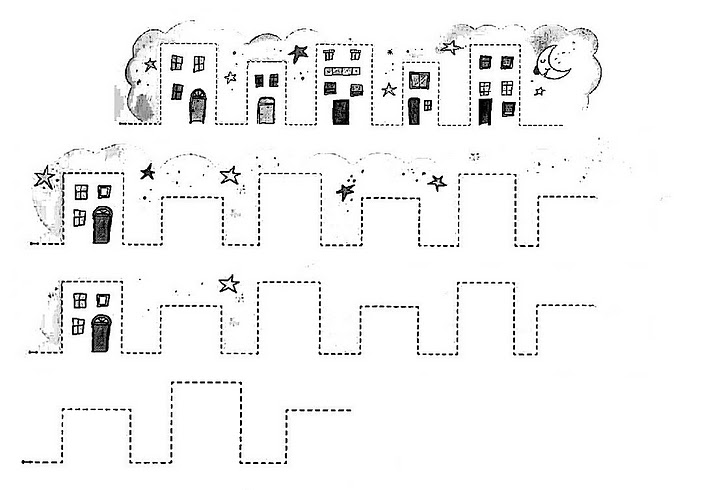 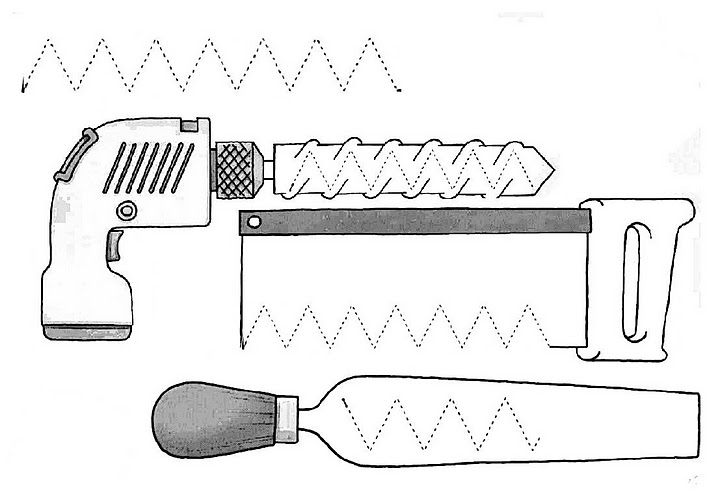 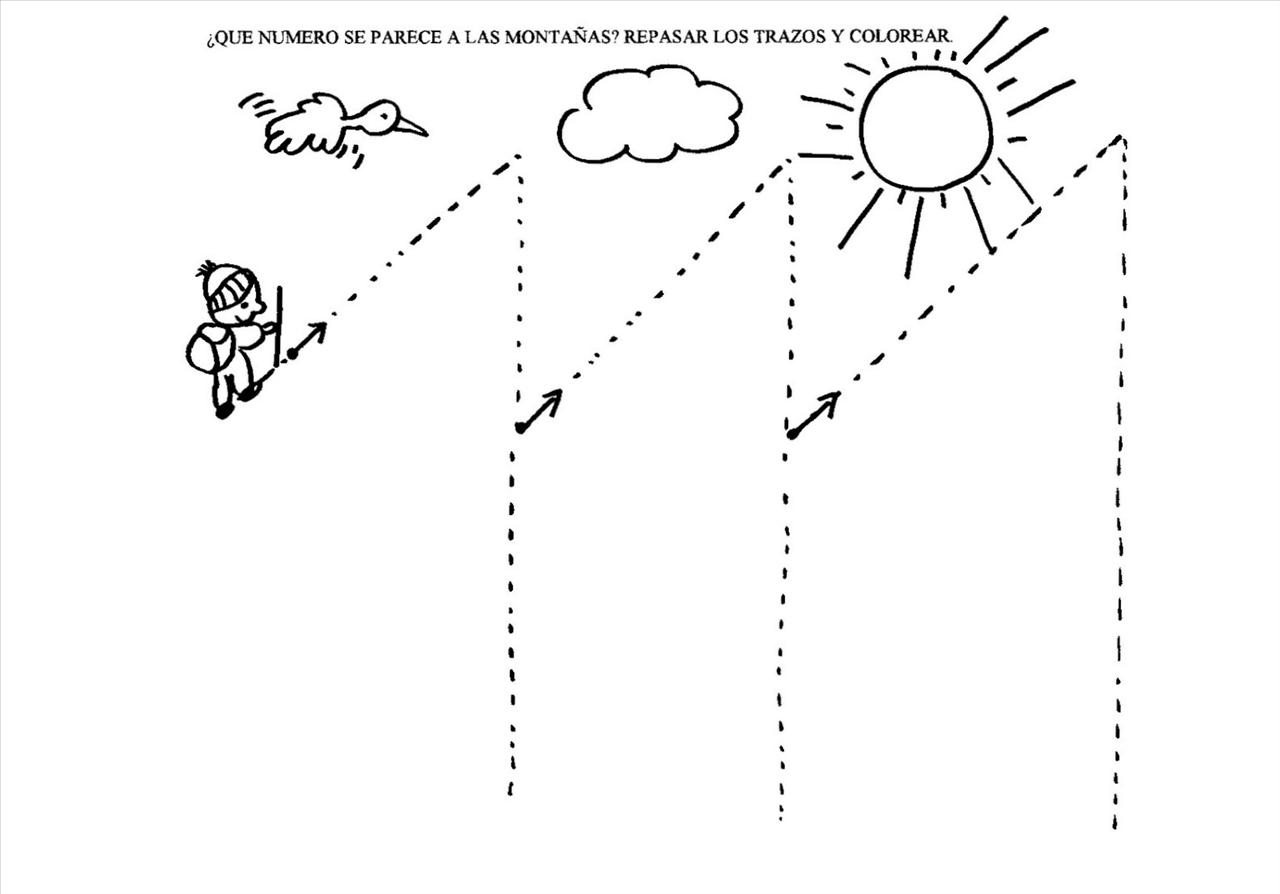 